Найди адрес клеточки и увидишь, что получиться
Графическая арт-терапия.

Задание
• способствует закреплению знания начертания букв и цифр,
• развивает внимание и аккуратность,
• развивает моторику,
• содержит элемент интриги и возбуждает воображение.Найдя нужную клетку на пересечении буквы и цифры- раскрась ее.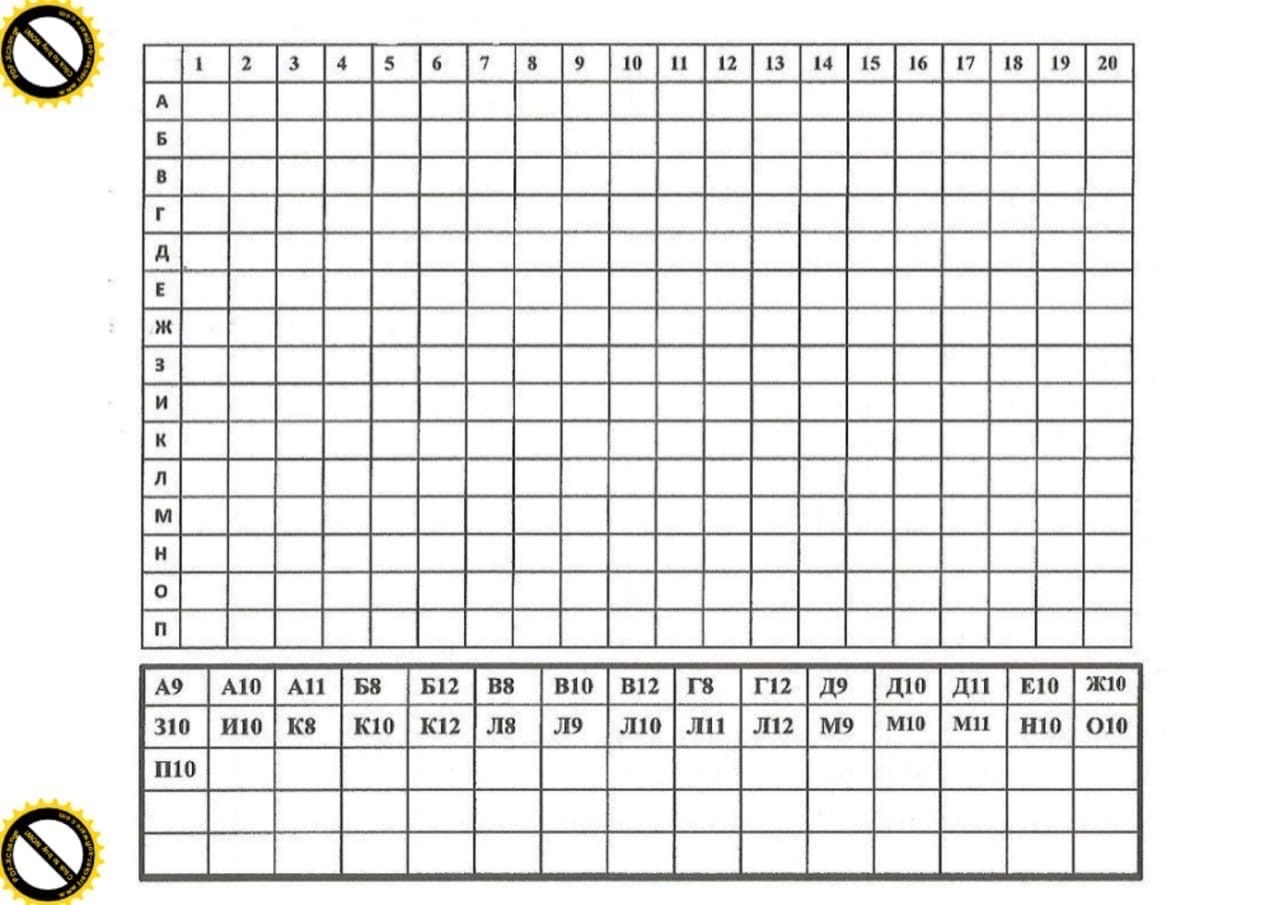 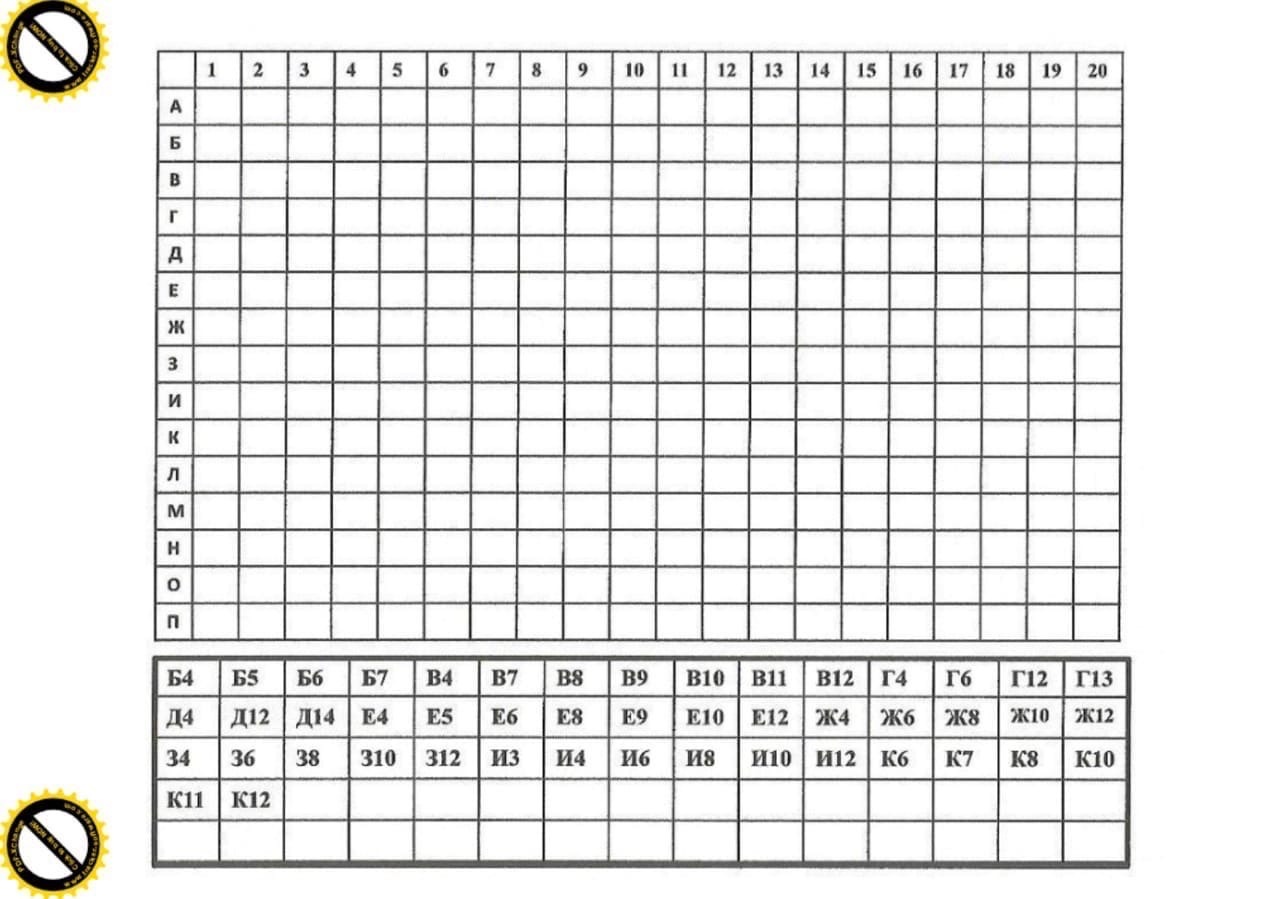 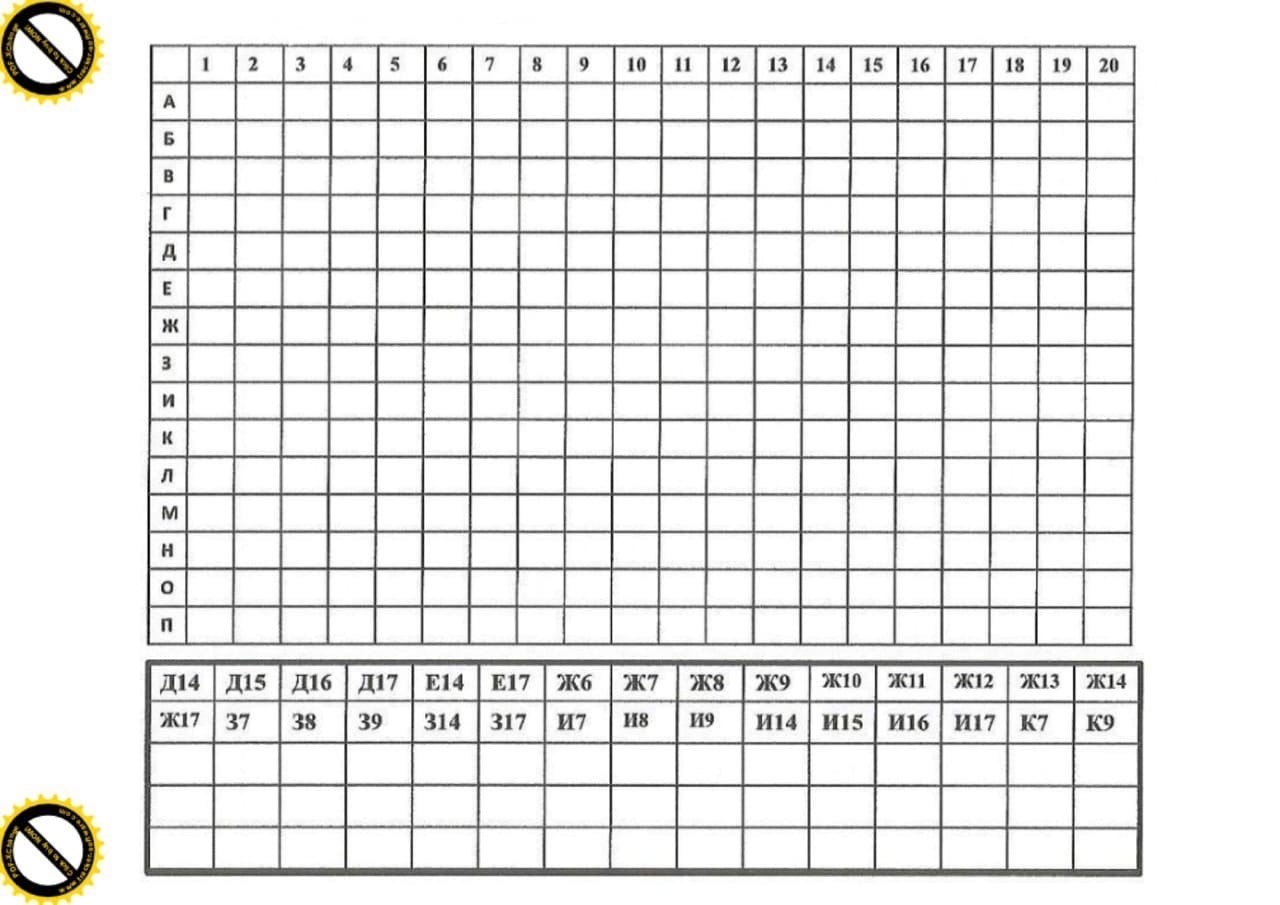 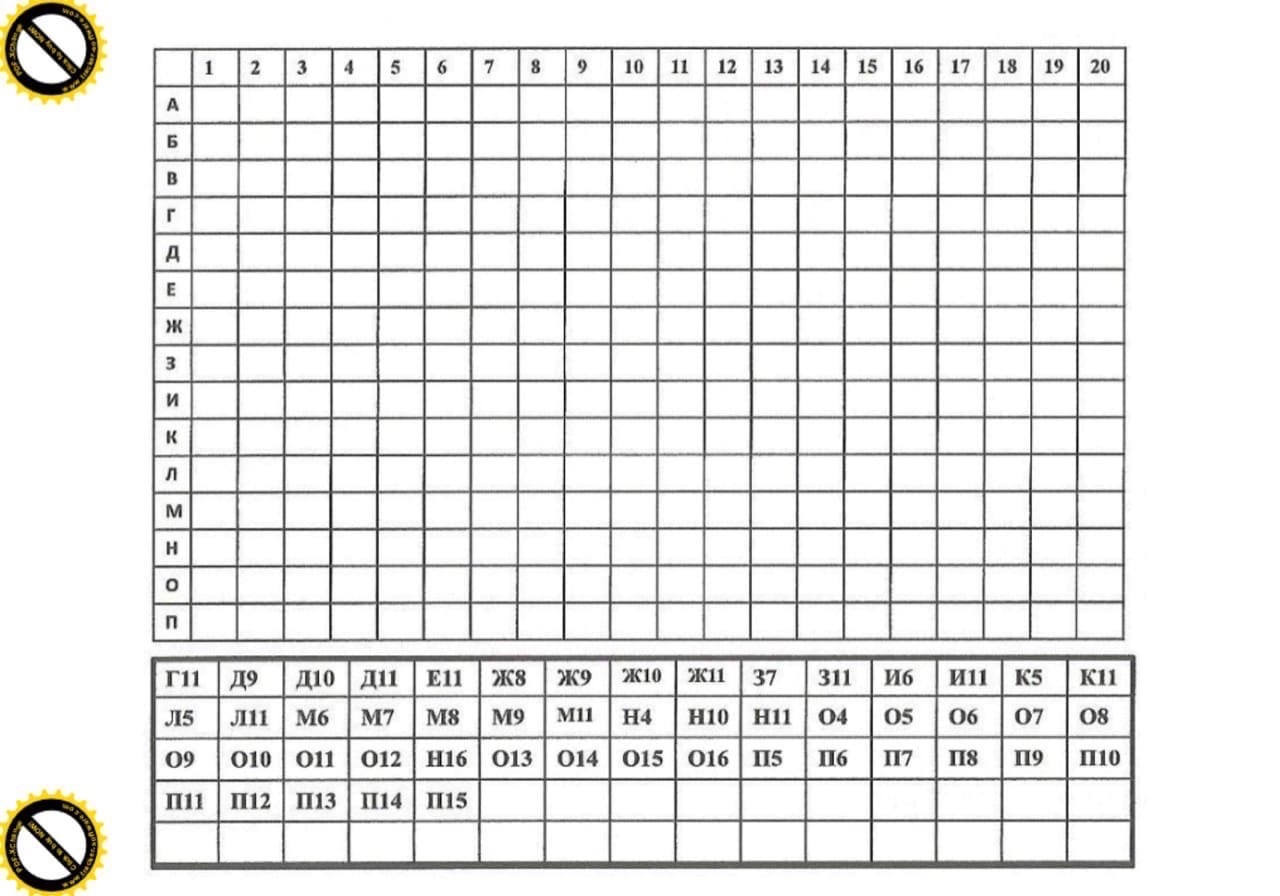 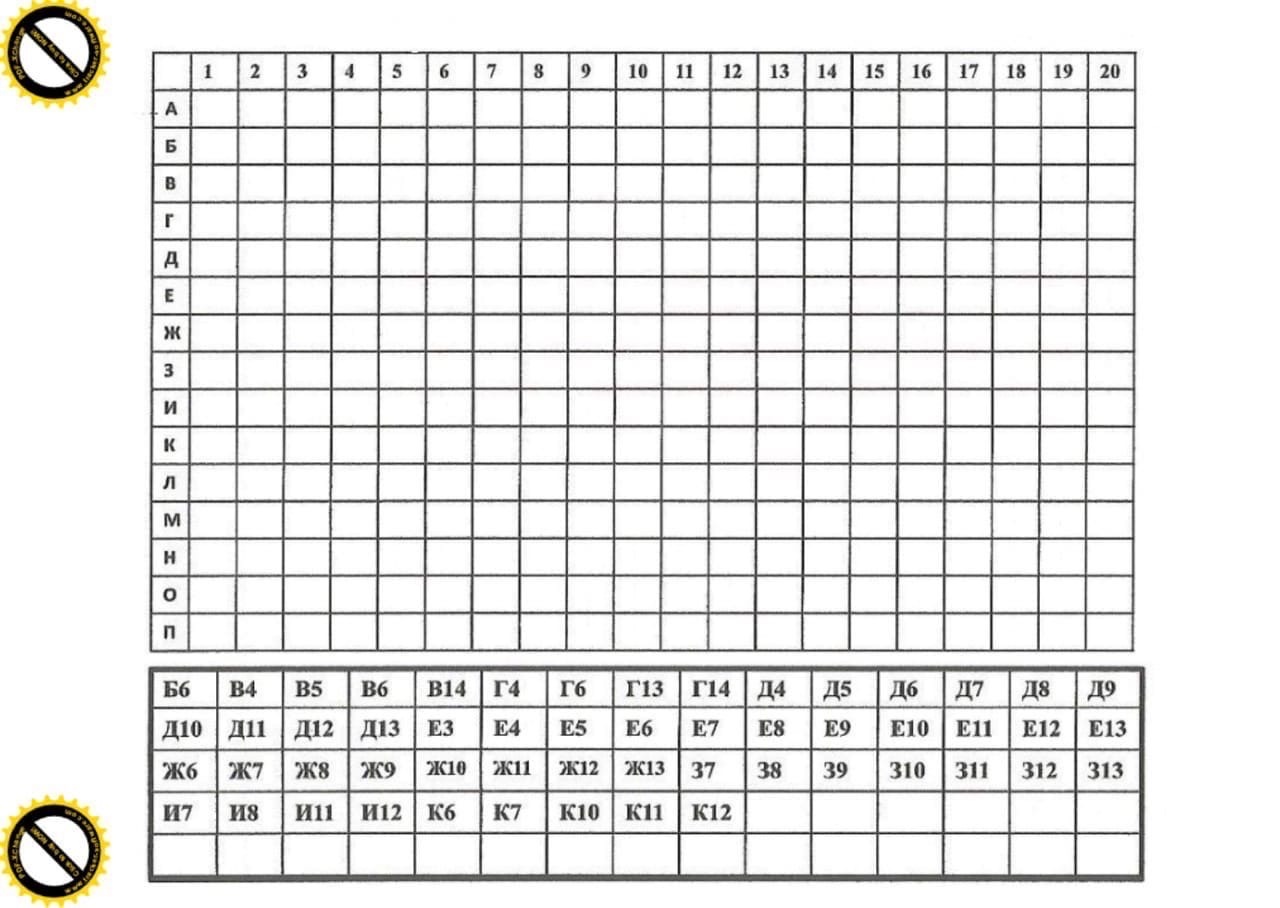 